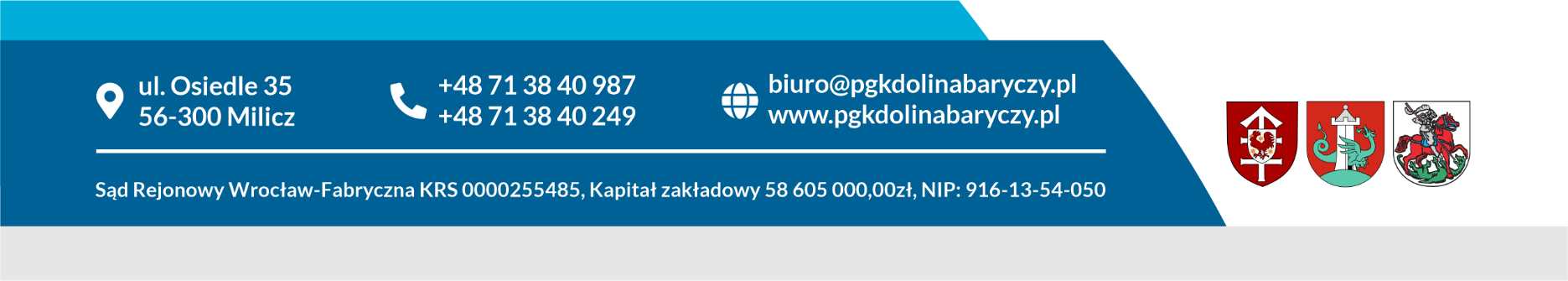 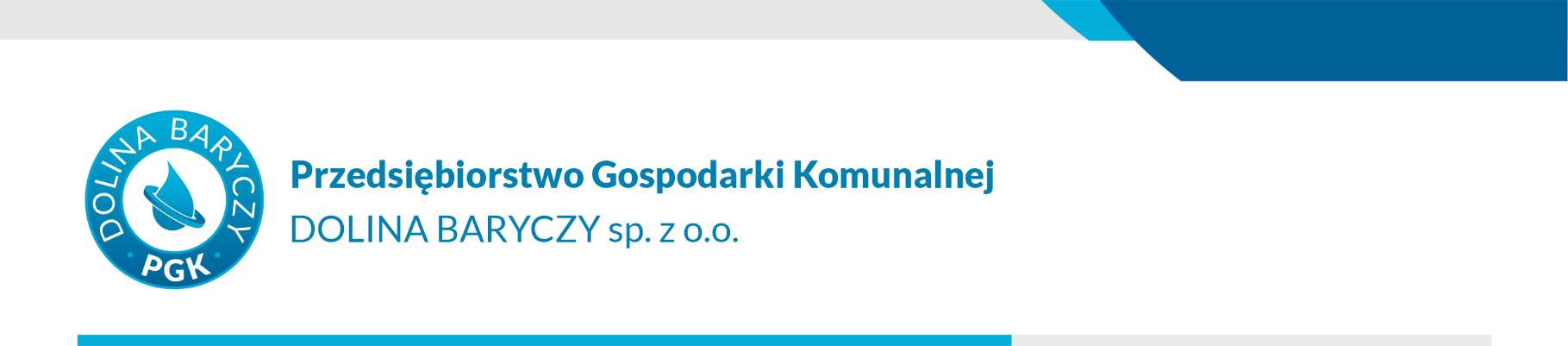 ZP-122/PGK/2022ZAPYTANIE OFERTOWENa podstawie Regulaminu udzielania zamówień publicznych w PGK „Dolina Baryczy” sp. z o.o. z/s w Miliczu, Zamawiający – Przedsiębiorstwo Gospodarki Komunalnej „Dolina Baryczy” sp. z o.o., ul. Osiedle 35, 56-300 Milicz, zwraca się z zapytaniem ofertowym dotyczącym realizacji zadania pn.:„Opracowanie Analizy Ryzyka dla ujęć wód podziemnych eksploatowanych przez Przedsiębiorstwo Gospodarki Komunalnej „Dolina Baryczy” sp. z o.o.”I. Opis przedmiotu zamówienia.W związku z art. 133 ust. 3 ustawy z dnia 20 lipca 2017 r. Prawo Wodne (t. j. Dz. U.2021.2233) przedmiotem zamówienia jest „Opracowanie Analizy Ryzyka dla ujęć wód podziemnych eksploatowanych przez Przedsiębiorstwo Gospodarki Komunalnej „Dolina Baryczy” sp. z o.o.”, zlokalizowanych na terenie gminy Milicz, woj. dolnośląskie:Ujęcie Wody „Brzezina Sułowska” – pobór wody podziemnej zasobów czwarto- i trzeciorzędowych studni wierconych o zasobach eksploatacyjnych ujęcia zatwierdzonych decyzją Urzędu Wojewódzkiego we Wrocławiu nr OŚ.IV.7530/35/93 z 12.07.1993 r. w wysokości: zasoby czwartorzędowe 116,0 m3/h przy s=9,25-10,65m; zasoby trzeciorzędowe 54,0 m3/h przy s=32,0 m; za pośrednictwem istniejących studni, pracujących jednocześnie (studnie nr I, II, IV; studnie V i VI aktualnie nie pracują, przeznaczone do modernizacji):„I” dz. nr 169/14, AM-1, obręb Brzezina Sułowska„II” dz. nr 169/14, AM-1, obręb Brzezina Sułowska„IV” dz. nr 169/14, AM-1, obręb Brzezina Sułowska„V” dz. nr 169/14, AM-1, obręb Brzezina Sułowska„VI” dz. nr 169/14, AM-1, obręb Brzezina Sułowskaw łącznej ilości:Qmaxh= 170 m3/hQśr.d.= 1590 m3/dQmaxr= 260 000 m3/rokUjęcie Wody „Pracze”, gm. Milicz – pobór wody podziemnej utworów czwartorzędowych studni wierconych o zasobach eksploatacyjnych ujęcia zatwierdzonych decyzją Urzędu Wojewódzkiego we Wrocławiu nr 23/80 z dnia 1980-03-17, w wysokości 16m3/h przy s=10,5m, za pośrednictwem istniejących dwóch studni, pracujących naprzemiennie:„Ia” dz. nr 113/3 AM-1, obręb PraczeGłębokość 54,1 mWydajność eksploatacyjna studni: 11,7 m3/h przy depresji Se=10,50m„IIa” dz. nr 113/3 AM-1, obręb PraczeGłębokość 51,0 mWydajność eksploatacyjna studni: 16,0 m3/h przy depresji Se=10,34m,w ilości:Qmax s= 0,0025 m3/sQśr.d.= 164,4 m3/dQdop.r.= 60 000,0 m3/rUjęcie Wody „Gądkowice” – pobór wody podziemnej z utworów czwartorzędowych za pośrednictwem istniejących czterech studni głębinowych, pracujących naprzemiennie (studnie nr 1 i 4 lub studnie nr 2 i 3):„1” dz. nr 133/4 i 132 AM-1, obręb Gądkowice„2” dz. nr 136/2 AM-1, obręb Gądkowice„3” dz. nr 132 AM-1, obręb Gądkowice„4” d. nr 136/3 AM-1, obręb Gądkowicew ilości:Qmax s= 0,02028 m3/sQśr.d.= 1460 m3/dQdop.r.= 532900 m3/rUjęcie Wody „Milicz” – pobór wody podziemnej ze studni wierconych o zasobach eksploatacyjnych ujęcia zatwierdzonych przez Prezesa Centralnego Urzędu Geologii w Warszawie w kategorii „B” decyzją nr KDH/013/4728/B/82 z 15.06.1982 r. w wysokości 500,0 m3/h przy s=2,8-4,0 m; za pośrednictwem istniejących studni, pracujących naprzemiennie w układzie: 1z, 5r, 7r lub 2z bis, 6r, 8r; z kolei studnie nr 3z bis i 4 pracują naprzemiennie w razie zwiększonego poboru wody:„1z” dz. nr 11 AM-30, obręb MiliczGłębokość 60,5 mQmaxh= 53,0 m3/hQśr.d.= 440,0 m3/d„2z bis” dz. nr 11 AM-30, obręb MiliczGłębokość 50,0 mQmaxh= 50,0 m3/hQśr.d.= 420,0 m3/d„3z bis” dz. nr 11 AM-30, obręb Milicz Głębokość 51,0 mQmaxh= 72,0 m3/hQśr.d.= 590,0 m3/d„4” dz. nr 11 AM-30, obręb MiliczGłębokość 50,0 mQmaxh= 50,0 m3/hQśr.d.= 420,0 m3/d„5r” dz. nr 11 AM-30, obręb MiliczGłębokość 52,0 mQmaxh= 60,0 m3/hQśr.d.= 490,0 m3/d„6r” dz. nr 11 AM-30, obręb MiliczGłębokość 59,0 mQmaxh= 90,0 m3/hQśr.d.= 750,0 m3/d„7r” dz. nr 286/4 AM-2, obręb ŚwiętoszynGłębokość 60,0 mQmaxh= 70,0 m3/hQśr.d.= 590,0 m3/d„8r” dz. nr 286/4 AM-2, obręb ŚwiętoszynGłębokość 56,0 mQmaxh= 60,0 m3/hQśr.d.= 490,0 m3/dw łącznej ilości:Qmaxh= 500 m3/hQśr.d.= 4200 m3/dwykorzystywanych dla potrzeb zbiorowego zaopatrzenia w wodę na terenie gminy Milicz.II. Wymagania i ogólne warunki zamówienia.Przedmiot zamówienia musi spełniać wymagania zawarte w art. 133 ust.3 ustawy Prawo Wodne, to znaczy obejmować ocenę zagrożeń zdrowotnych z uwzględnieniem czynników negatywnie wpływających na jakość ujmowanej wody, przeprowadzoną w oparciu o analizy hydrogeologiczne lub hydrologiczne oraz dokumentację hydrogeologiczną lub hydrologiczną, analizę identyfikacji źródeł zagrożenia wynikających ze sposobu zagospodarowania terenu, a także wyniki badania ujmowanej wody. Analizę Ryzyka należy opracować w szczególności na podstawie analizy zebranych i udostępnionych przez Zamawiającego materiałów archiwalnych, uzupełnionych wizją terenową obiektów (terenów ujęć) oraz obszarów zasilania ujęć w celu wstępnej weryfikacji i identyfikacji potencjalnych ognisk zanieczyszczenia wód podziemnych. Część materiałów archiwalnych przekaże Zamawiający, a część Wykonawca zobowiązany będzie pozyskać we własnym zakresie. Wykaz materiałów, które udostępni Zamawiający:dla Ujęcia Wody „Brzezina Sułowska”:Operat wodnoprawny na pobór wód i ustanowienie strefy ochrony bezpośredniej dla ujęć wód podziemnych wodociągu wiejskiego w Brzezinie Sułowskiej – czerwiec 2012 r.Pozwolenie wodnoprawne OŚ.6341.33.2012 r. z dnia 12.11.2012 r.Decyzja OŚ.6320.1.2012 z dnia 12.11.2012 r. o ustanowieniu strefy ochrony bezpośredniej dla studni ujęcia wód podziemnych w Brzezinie SułowskiejDokumentacja Hydrogeologiczna zasobów wód podziemnych z utworów czwartorzędowych i trzeciorzędowych kategorii rozpoznania „B” – 1993 r.Analizy fizykochemiczne i bakteriologiczne ujmowanych wód podziemnychDla Ujęcia Wody „Pracze”Operat wodnoprawny na wykonanie urządzeń wodnych Ia i IIa, likwidację urządzeń wodnych I i II, usługi wodne w zakresie poboru wód podziemnych z utworów czwartorzędowych oraz odprowadzania ścieków przemysłowych (popłuczyn) z ujęcia wód podziemnych i SUWu w Praczach – listopad-grudzień 2021 r.Dokumentacja hydrogeologiczna ujęcia wody podziemnej z utworów czwartorzędowych, w miejscowości Pracze dla wsi, województwo wrocławskie – 1979 r.Dodatek do dokumentacji hydrogeologicznej ustalającej zasoby eksploatacyjne ujęcia wód podziemnych z utworów czwartorzędowych w miejscowości Pracze – otwory Ia i IIa – wrzesień-październik 2021 r.Analizy fizykochemiczne i bakteriologiczne ujmowanych wód podziemnychDla Ujęcia Wody „Gądkowice”Operat wodnoprawny na szczególne korzystanie z wód – pobór wód podziemnych z utworów czwartorzędowych oraz odprowadzania wód popłucznych z ujęcia wody podziemnej w miejscowości Gądkowice gm. Milicz – maj 2019 r.Pozwolenie wodnoprawneDecyzja WR.ZUZ.2.4100.139.2019.AS z dnia 5.11.2019 r. o ustanowieniu z urzędu strefy ochrony bezpośredniej ujęcia wód podziemnych w m. Gądkowice dla studni nr 3 i 4Decyzja OŚ.6320.1.2015 z dnia 21.07.2015 r. o ustanowieniu strefy ochrony bezpośredniej dla studni nr 1 i 2 w m. GądkowiceDokumentacja hydrogeologiczna zasobów wód podziemnych z utworów czwartorzędowych we wsi Gądkowice gm. Milicz – 1979 r.Dodatek nr 1 do dokumentacji hydrogeologicznej zasobów eksploatacyjnych ujęcia wód podziemnych z utworów czwartorzędowych, na terenie ujęcia wód podziemnych w miejscowości Gądkowice, dotyczący wykonania i określenia wydajności eksploatacyjnej awaryjnych otworów studziennych nr 3 i 4 – 2019 r.Analizy fizykochemiczne i bakteriologiczne ujmowanych wód podziemnychDla Ujęcia Wody „Milicz”Operat wodnoprawny na pobór wody i ustanowienie strefy ochrony bezpośredniej dla ujęć wód podziemnych wodociągu komunalnego w Miliczu – grudzień 2010 r.Pozwolenie wodnoprawne OŚ.6223-35/10/11 z dnia 25.01.2011 r.Decyzja nr O.Ś.6220-3/10 z dnia 25.01.2011 r. o ustanowieniu strefo ochrony bezpośredniej dla ujęć wód podziemnych w MiliczuDokumentacja Hydrogeologiczna zasobów wód podziemnych czwartorzędowych wraz z projektem badań hydrogeologicznych w rejonie ujęcia miejskiego – 1981 r. Analizy fizykochemiczne i bakteriologiczne ujmowanych wód podziemnychW podsumowaniu Analizy Ryzyka należy przedstawić jednoznaczne wnioski na temat potrzeby ustanowienia stref ochrony bezpośredniej i pośredniej lub braku takiej konieczności wraz z uzasadnieniem. Opinia powinna opierać się głównie na wynikach oceny zagrożeń zdrowotnych oraz ocenie podatności ujmowanego poziomu wodonośnego na zanieczyszczenie na całym obszarze zasilania ujęcia. Należy podać orientacyjny obszar oraz zakres i metodykę prac dokumentacyjnych dla szczegółowego opracowania projektu strefy. Dla ujęć wielootworowych i obszarów intensywnie eksploatowanych konieczne jest wykonanie badań modelowych, co jednoznacznie wynika z §6 ust. 2 pkt 7 Rozporządzenia Ministra Środowiska z dnia 18.11.2016 r. w sprawie dokumentacji hydrogeologicznej i dokumentacji geologiczno-inżynierskiej (Dz. U. 2016.2033) Zakres zamówienia obejmuje również złożenie Analiz Ryzyka w imieniu Zamawiającego do Wojewody Dolnośląskiego oraz jeśli to konieczne udzielenie wszelkich wyjaśnień oraz sporządzenie ewentualnych dokumentów uzupełniających na wniosek Wojewody Dolnośląskiego. Przedmiot zamówienia obejmuje również przygotowanie wniosku o ustanowienie stref ochronnych, jeśli z opracowanej Analizy Ryzyka ujęcia wody wynikać będzie taka konieczność.Zamawiający udzieli Wykonawcy stosownego pełnomocnictwa do wykonania czynności związanych z realizacją zamówienia.  Przedmiot zamówienia należy wykonać zgodnie z aktualnie obowiązującymi przepisami prawa oraz stosownymi wytycznymi normami.Zakres prac do wykonania przedmiotu zamówienia obejmuje uzyskanie wszelkich materiałów wyjściowych do opracowania przedmiotu zamówienia. Wykonawca musi je uzyskać we własnym zakresie i na własny koszt. Koszty uzyskania w/w materiałów, takich jak m.in. mapy, wypisy z rejestru gruntów, opłaty administracyjne i skarbowe, informacje geologiczne, koszty dojazdu, pobytu oraz wszelkie inne koszty związane z realizacją przedmiotu zamówienia ponosi Wykonawca. Zamawiający dopuszcza wykonanie Analiz Ryzyka w oparciu o dostępne metody, zarówno analityczną jak i modelowania, z zastrzeżeniem zapisów pkt 3) powyżej.Wszelkie dokumenty należy wykonać zgodnie z obowiązującymi przepisami w szczególności ustawy z dnia 20 lipca 2017 r. Prawo Wodne (t.j. Dz. U. 2021.2233) oraz z dnia 27 kwietnia 2001 r. Prawo ochrony środowiska (t.j. Dz. U. 2021.1973) i przepisami wykonawczymi do tych ustaw.Opracowanie powinno uwzględniać postanowienia zawarte w studiach uwarunkowań i kierunków zagospodarowania przestrzennego Gminy Milicz.Prace związane ze sporządzeniem dokumentacji Analizy Ryzyka powinny wykonać osoby posiadające wieloletnie uprawnienia geologiczne kategorii V oraz doświadczenie w zakresie sporządzania ocen oddziaływania na środowisko.Zaleca się, aby Wykonawca zapoznał się bezwzględnie z terenem, którego dotyczą przedmiotowe Analizy Ryzyka i pozyskał dla siebie oraz na swoją odpowiedzialność i ryzyko wszelkie informacje, które mogą być niezbędne w przygotowaniu oferty i do wyceny usług. Powyższe należy uzyskać własnym staraniem i kosztem w ramach wynagrodzenia ryczałtowego, gdyż wyklucza się możliwość roszczeń Wykonawcy z tytułu błędnego skalkulowania ceny ofertowej. Niezbędne dokumenty, informacje oraz wizje lokalne i uzgodnienia Wykonawca zobowiązany będzie uzyskać samodzielnie na własny koszt w cenie ryczałtowej podanej w formularzu ofertowym. Analizy Ryzyka należy przekazać Zamawiającemu w formie papierowej w dwóch egzemplarzach, w formacie A4 (mapy lub inne rysunki w większym formacie złożone do formatu A4), wpięte w skoroszyt, zawierające spis zawartości części opisowej i załączników oraz w formie elektronicznej, tożsamej z wersją papierową, w formacie *.pdf na nośniku np. płycie CD/DVD lub pendrive.III. Sposób sporządzenia i złożenia oferty:Ofertę należy złożyć w formie elektronicznej za pośrednictwem platformy zakupowej OpenNexus.Ofertę należy sporządzić w taki sposób, aby wyszczególnione były koszty opracowania Analizy Ryzyka w odniesieniu do poszczególnych ujęć wody.Zamawiający wymaga również podania cen ofertowych za opracowanie wniosku o ustanowienie strefy ochrony bezpośredniej i pośredniej dla poszczególnych ujęć wody, które Wykonawca zobowiązany będzie opracować, jeśli ze sporządzonej Analizy Ryzyka wyniknie taka konieczność. Zamawiający nie dopuszcza składania ofert częściowych.IV. Warunki udziału w postępowaniuO udzielenie zamówienia mogą ubiegać się wykonawcy, którzy posiadają odpowiednią wiedzę i doświadczenie.Na potwierdzenie warunku określonego w ust. 1 Wykonawca winien wykazać się wykonaniem w okresie ostatnich trzech lat przed dniem wszczęcia postępowania o udzielenie zamówienia, a jeżeli okres działalności jest krótszy – w tym okresie, co najmniej 2 zatwierdzonych opracować odpowiadającym swoim zakresem usługom stanowiącym przedmiot zamówienia (tj. co najmniej 2 zatwierdzone opracowania wynikające z ustawy Prawo Wodne tj. analizy ryzyka ujęć wód podziemnych lub projekt wyznaczenia stref ochronnych ujęć wody podziemnej). W tym celu Wykonawca zobowiązany jest złożyć wykaz wykonanych usług. Wzór przedmiotowego wykazu stanowi załącznik nr 2 – składany w ciągu 3 dni od wezwania Zamawiającego wraz z dokumentami potwierdzającymi, że usługi zostały wykonane w sposób należyty.Na potwierdzenie warunku określonego w ust. 1 Wykonawca winien potwierdzić, że osoba/y skierowana/e do realizacji przedmiotu zamówienia posiada/ją niezbędną wiedze i doświadczenie, tj. przynajmniej jedna osoba posiada kwalifikacje w zawodzie geologa, legitymującego się świadectwem kwalifikacji w kategorii V – na podstawie ustawy z dnia 9.06.2011 r. Prawo geologiczne i górnicze (t.j. 2021.1420). Odpowiednie świadectwo kwalifikacji (kopia) należy dołączyć do oferty. W celu wykazania braku podstaw wykluczenia z udziału w postępowaniu o udzielenie zamówienia, Wykonawca do oferty dołączy również aktualny odpis z właściwego rejestru lub centralnej ewidencji i informacji o działalności gospodarczej, jeżeli odrębne przepisy wymagają wpisu do rejestru lub ewidencji. Zamawiający w niniejszym postępowaniu najpierw dokona oceny ofert, a następnie zbada, czy Wykonawca, którego oferta została oceniona jako najkorzystniejsza, nie podlega wykluczeniu oraz spełnia warunki udziału w postępowaniu. V. Termin złożenia oferty.Ofertę należy złożyć do dnia 25.08.2022 r. do godz. 13:00VI. Termin otwarcia ofert.Termin otwarcia ofert 25.08.2022 r. o godz. 13:05VII. Termin realizacji zamówienia.Termin realizacji zamówienia: do 30 listopada 2022 r.VIII. Kryterium wyboru ofert.Przy wyborze oferty Zamawiający będzie kierował się kryterium:Łączna cena brutto: waga 100 %X – łączna cena brutto najtańszej ofertyY – łączna cena brutto badanej ofertyZ=X/Y * 100% - liczba punktów uzyskanych przez daną ofertę w ramach kryterium łączna cena brutto. Zamawiający wybierze ofertę, która nie podlega odrzuceniu i która uzyska maksymalną liczbę punktów. Złożenie oferty jest równoznaczne z akceptacją warunków projektu umowy, który stanowi załącznik nr 1 do niniejszego zapytania ofertowego.IX. Sposób rozliczenia.Termin płatności 30 dni od daty otrzymania przez Zamawiającego prawidłowo wystawionej faktury wg następujących zasad:Jeśli z opracowanej Analizy Ryzyka danego ujęcia wody nie będzie zachodzić konieczność ustanowienia strefy ochrony bezpośredniej i pośredniej:70% ceny ofertowej brutto za opracowanie Analizy Ryzyka dla danego ujęcia wody – po opracowaniu i przekazaniu Zamawiającemu Analizy Ryzyka dla danego ujęcia wody wraz z potwierdzeniem jej przekazania do Wojewody Dolnośląskiego30% ceny ofertowej brutto po uzyskaniu potwierdzenia przyjęcia Analizy Ryzyka danego ujęcia wody przez Wojewodę Dolnośląskiego i uzyskaniu dla niej pozytywnej opinii Jeśli z opracowanej Analizy Ryzyka danego ujęcia wody będzie zachodzić konieczność ustanowienia strefy ochrony bezpośredniej i pośredniej:70% łącznej ceny ofertowej brutto za opracowanie Analizy Ryzyka wraz z wnioskiem o ustanowienie strefy ochrony bezpośredniej i pośredniej dla danego ujęcia wody – po opracowaniu i przekazaniu Zamawiającemu Analizy Ryzyka dla danego ujęcia wody wraz z potwierdzeniem jej przekazania i złożenia wniosku o ustanowienie strefy ochrony bezpośredniej i pośredniej do Wojewody Dolnośląskiego30% łącznej ceny ofertowej brutto za opracowanie Analizy Ryzyka wraz z wnioskiem o ustanowienie strefy ochrony bezpośredniej i pośredniej dla danego ujęcia wody – po zakończeniu postępowania i uzyskaniu ostatecznego aktu prawa miejscowego wydanego przez Wojewodę Dolnośląskiego  X. Osoba uprawniona do kontaktu ws. realizacji zleceniaAgnieszka Kużaj, tel. 603 444 331; a.kuzaj@pgkdolinabaryczy.pl – sprawy formalneMichał Stojewski, tel. 607 274 202; m.stojewski@pgkdolinabaryczy.pl – sprawy techniczne, w tym wizja lokalnaXI. Informacje dodatkoweZamawiający zastrzega sobie możliwość realizacji części zlecenia oraz odwołania lub zakończenia postępowania bez wyboru ofert.Wszelkie zmiany w zakresie realizacji zamówienia mogą nastąpić jedynie w formie pisemnej za zgodą Zamawiającego w postaci aneksu do zawartej umowy.Jeżeli w postępowaniu wpłyną dwie lub więcej ofert z jednakową ceną, Zamawiający poprosi o złożenie ofert dodatkowych, przy czym nie mogą one być wyższe od ofert pierwotnych.Zamawiający unieważni postępowanie bez dokonania wyboru spośród złożonych ofert, jeśli żadna z nich nie będzie spełniała jego oczekiwać, co do ceny ofert (otrzymane oferty będą znacząco przekraczały wysokość środków finansowych, jakie Zamawiający przeznaczył na realizację tego zadania).XII. Obowiązek informacyjnyZgodnie z art. 13 ust. 1 i 2 Rozporządzenia Parlamentu Europejskiego i rady (UE) 2016/679 z dnia 27 kwietnia 2016 r. w sprawie ochrony osób fizycznych w związku z przetwarzaniem danych osobowych i w sprawie swobodnego przepływu takich danych oraz uchylenia dyrektywy 95/46/WE (ogólne rozporządzenie o ochronie danych) (Dz. Urz. UE L 119 z 4.05.2016 r., str. 1), dalej „RODO” informuję, że:Administratorem danych osobowych zgromadzonych w postępowaniu i w trakcie realizacji przedmiotu zamówienia jest Przedsiębiorstwo Gospodarki Komunalnej „Dolina Baryczy” sp. z o.o., ul. Osiedle 35, 56-300 MiliczDane osobowe przetwarzane będą na podstawie art. 6 ust 1 lit. c RODO w celu związanym z postępowaniem o udzielenie zamówienia publicznego prowadzonym w trybie zapytania ofertowego pn. „Opracowanie Analizy Ryzyka dla ujęć wód podziemnych eksploatowanych przez Przedsiębiorstwo Gospodarki Komunalnej „Dolina Baryczy” sp. z o.o.”Zatwierdzam:/-/ Sabina MisiakPrezes ZarząduZałączniki:Załącznik nr 1 – projekt umowyZałącznik nr 2 – wykaz wykonanych usługMilicz, 19.08.2022 r.